Circular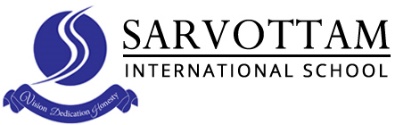 SIS/2019-20/SR-02										Date: 05/04/2019Dear Parents,Another successful academic year has gone by and it is time to start the new session with a lot of enthusiasm and fervor.There are certain things we would like to share with you for the smooth running of the new academic session.Being creative gives us opportunities to try out new ideas and new ways of thinking and problem-solving. Creative activities help us acknowledge and celebrate our own uniqueness and diversity. Creativity encourages self-expression -  a way to create something from personal feelings and experiences.To develop the various facets of their personality, the scholastic curricula must be supplemented with co - scholastic activities. Keeping this in mind the school offers a number of co-curricular activities in school. The details of the same is mentioned below:Class VIII-X :Category I: (Compulsory for all): Category I consists of the following: MusicDanceFine ArtTheatreCategory II: (paid ones): Category II consists of the following:SpaceRobotics/Scrap LabDIY(Do It Yourself)The cost for the Category II will be shared soon.SPORTS: Students have to give 2 preferences out of which one will be allotted for a year. The list for the same is given below. SkatingKarateFootballYoga and AerobicsBasketballCricketWe will try allotting preferred sport to your child, however we look forward to your cooperation in understanding that allotment also depends upon equal distribution of students in each sport. IT MAY RESULT INTO ALLOTMENT OF SPORT OTHER THAN THE PREFERRED ONE. RegardsSchool Office................................................................................... Cut from here.................................................................................SPORTS PREFERENCE: (to be submitted to the Class Teacher by Wednesday, 10th April 2019)Name of the Student   _______________________________ Class ________Sec ______Preference 1: _________________________	Preference 2: _________________________